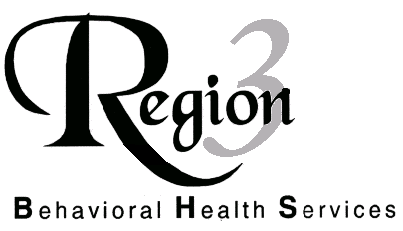 FORMA  PARA PRESENTACION FORMAL DE QUEJASLa intención de la Región 3 Servicios de la Salud del Comportamiento es el de lograr una solución a cualquier queja formalmente presentada. Las quejas que involucren a empleadoso voluntarios de Región 3 deben ser resueltas utilizando si es posible la política de comunicación (HR Policy I-2).  Las discusiones tendrían lugar entre las partes involucradas y en caso de ser necesario bajo la dirección y el asesoramiento de una tercera persona con el objetivo de resolver las diferencias y por tanto eliminar la necesidad de presentar una queja por escrito (HR Policy I-2).  El procedimiento de quejas no debe ser utilizado como acción disciplinaria, terminación del empleo/contrato (HR Policy VI-1), tampoco para evaluación de desempeño (HR Policy III-13), o para resolver disputas salariales. Si no es posible resolver la situación, entonces el Procedimiento de Quejas será implementado. Cada queja será considerada seriamente y será investigada a profundidad. Este formulario permite presentar una queja contra una agencia bajo contrato para prestar servicios a la Región 3, empleados, voluntarios de dicha agencia. También esta forma será usada para presentar queja en contra de empleados o voluntarios de la Región 3 Servicios de la Salud del Comportamiento. La forma completa debe de ser enviada al administrador regional (AR).Por favor imprima o escriba con letra de molde.  Mantenga una copia para su archivo personal.   Nombre de la agencia prestadora de servicios, individuo(s), u organización contra la cual desea usted presentar una queja:  __________________________________________________________________________________Si la queja es contra un individuo, el nombre del supervisor inmediato: 				  	Cargo/empleo: 					   Fecha del incidente: _____________________Su nombre: 											Correo electrónico: 			 	Número del celular: (     ) _______________  Teléfono de su casa: (     )__________________	            	Número de teléfono del trabajo: (     )				La dirección a donde recibe su correspondencia: 							Ciudad: ______________ Código postal:___________Empleo/oficio: 					   Supervisor inmediato: 				Declaración de su queja:Reparación que solicita:¿Ud. alega que ha sido discriminado?    Si ____  No ____  Si Ud. contestó que Si, ¿qué tipo de discriminación?___raza			___color	      ___religión	    		___sexo/ identidad de género___nacionalidad  	 	___ edad	      ___discapacidad  		___estado civil___orientación sexual    	___ciudadanía  	      ___estado en la milicia	 ___ idioma___desorden mental		___afiliación política	___veterano		___embarazo___	expresión de género 	___información genética   ___ Algo más___________________________Con mi firma al calce declaro que la información dada en esta forma es verídica.  También mi firma indica que he leído el proceso para entablar quejas y estoy de acuerdo en seguir los términos del mismo.Firma del agraviado: 					   Fecha de hoy: 			Por favor envié esta forma a: Regional AdministratorRegion 3 Behavioral Health ServicesPO Box 25554009 6th Avenue, Suite 65Kearney, NE  68848-2555308-237-5113Fecha recibida por el AR: ______________________Evaluado/revisado: 3/22/96, 2/2/98, 2/2000, 3/12/01, 3/5/02, 4/25/03, 2/12/04, 11/4/04, 10/17/05, 7/28/06, 9/6/06, 3/7/07, 6/15/10, 8/23/11. 8/2/12, 2/15/13, 7/22/14, 2/13/16. 8/17/17 		